X’tiekol id-dar…Kwestjonarju ‘Menù għall-Bidla’ mill-Kumitat ta’ EkoSkola Għeżież studenti u ġenituri,F’isem il-membri kollha tal-kumitat ta’ EkoSkola  għall-proġett ‘Menù għall-Bidla’, qed nitolbukom l-għajnuna tagħkom biex tanalizzaw il-konsum tal-ikel fi djarkom.Dan il-kwestjonarju huwa importanti ħafna għal xogħolna. Minbarra li kull membru fit-tim irid jimlieh bl-għajnuna tal-ġenituri tiegħu, qegħdin nitolbukom ukoll biex il-kwestjonarju jimtela minn sħabna l-istudenti tal-iskola kif ukoll mill-ġenituri tagħhom. Hekk inkunu nistgħu nieħdu ħjiel ta’ dak li hu ‘normali’ għalina fi djarna. Din l-informazzjoni se tgħinna niddeċiedu kif se nfasslu l-Pjan ta’ Azzjoni. Napprezzaw ħafna jekk tgħinuna fil-mili ta’ dan il-kwestjonarju. Inwegħdukom li l-analiżi tat-tweġibiet tagħkom se jibqgħu anonimi u l-użu tagħhom se jkun biss għat-tfassil tal-attivitajiet tagħna.Nirringrazzjawkom bil-quddiem.Jekk issibu xi diffikultà, staqsuna u nweġbukom bil-qalb kollha. Taħt kull mistoqsija se ssibu xi tagħrif kif għandkom tweġbuha. Fil-bidu tal-formola hemm xi struzzjonijiet bażiċi dwar min għandu jimla l-formola. Il-kumitat tagħkom ta’ EkoSkola
Il-mistoqsijiet immarkati bil-vjola huma indirizzati direttament lill-istudenti u jridu jweġbuhom huma.Jekk il-mistoqsija tikkonċerna lill-familja kollha (xiri, tisjir, immaniġġjar ta’ ikel) ikun aħjar jekk l-istudenti jikkonsultaw mal-ġenituri tagħhom qabel iwieġbu. 1. Nixtiequ nkunu nafu minn fejn tixtru l-ikel tagħkom. Għal kull sentenza mmarkaw kemm tagħmlu użu minnha permezz tal-iskala minn 1 sa 4 – 1 tfisser “qatt” u 4 tfisser “dejjem”.2. Jekk niżżilt li tkabbru l-ikel tagħkom, jekk jogħġbok speċifika liema ikel.__________________________________________________________________________________3. Kif tiddeċiedi x’ikel tixtri?Aqra sewwa kull sentenza u uża l-iskala minn 1 sa 4 biex twieġeb skont kif tiddeċiedi x’se tixtri. Numru 1 ifisser “Ma jiddeskrivi xejn il-mod kif nixtri” u n-numru 4 jfisser “Jiddeskrivi eżatt il-mod kif nixtri”. Immarka t-tweġiba għal kull sentenza.4. Kemm-il darba tiekol dan li ġej mid-dar?Agħżel it-tweġiba li tgħodd għalik.5. Kemm-il darba fil-ġimgħa tieħu l-kolazzjon?WIEĠEB JEKK TRID: 6. Kemm-il darba tmur ġo ħanut tal-fast food?7. Tbiddel l-ikel tiegħek skont dak li jkun qed jitkabbar fl-istaġun f’Malta? Eżempju, fir-rebbiegħa tiekol il-qaqoċċ u l-ful, waqt li fil-ħarifa ssajjar il-qargħa ħamra, eċċ.?Immarka t-tweġiba li tgħodd għalik.8. Taf issajjar xi ħaġa?Immarka t-tweġiba li tgħodd għalik.Jekk iva, x’taf issajjar? _______________________________________________________
9. L-ikel li tiekol id-dar jew li tuża għat-tisjir, minn fejn ikun ġej?Waqt il-perjodu ta’ tmiem il-ġimgħa niżżel l-ikel kollu li tkunu kiltu d-dar u ikteb minn fejn ġej. Żid il-linji kemm trid. Uża l-kaxxi l-griżi t’hawn taħt biex jgħinuk.10. Kemm-il darba tarmi ikel li jkun baqa’ d-dar?Immarka t-tweġiba li l-aktar tgħodd għalik.WIEĠEB JEKK TRID: 11. X’tagħmel bl-ikel li tkun skadietlu d-data tal-best before?Immarka t-tweġiba li l-aktar tgħodd għalik.*Jekk jogħġbok speċifika kif: ________________________________________________________12. Liema huma l-aktar raġunijiet komuni għalfejn tarmu l-ikel id-dar?Fuq l-iskala minn 1 sa 4 – 1 tfisser “qatt” u 4 tfisser “dejjem”, immarka l-għażla skont dak li jiġri d-dar.13. Kemm taħseb li nistgħu nħallu influwenza fuq id-dinja jekk inbiddlu dawk l-oqsma li ffoka fuqhom dan il-kwestjonarju?Immarka kaxxa waħda wara dik is-sentenza li l-aktar tgħodd għalik.Jekk inbiddlu dawn l-affarijiet:  WIEĠEB JEKK TRID: 14. Kemm qegħdin persuni fil-familja? _______________________________1
qatt234
dejjema) Nixtru l-ikel minn ħanut.b) Nixtru l-ikel mis-suq tal-bdiewa (farmers'  market).ċ) Nixtru l-ikel direttament mill-bidwi.d) Inkabbru l-ikel tagħna.1234Nagħti kas tal-prezzijiet biex ma tantx nonfqu.Nixtri l-ikel skont ma jkolli aptit dak il-ħin. Nixtri l-ikel skont minn liema pajjiż ikun ġej biex kemm jista’ jkun nixtri ikel lokali (imkabbar kemm jista’ jkun qrib minn fejn nixtri).Nixtri ikel bit-tikketti fuqu ‘kummerċ ġust’ jew ‘organiku’.Nixtri ikel mingħajr ma nagħti kas id-dehra (eż. ippakkjar mgħaffeġ jew imkemmex, zunnarija jew ħjar mgħawweġ, eċċ.).Meta jkun possibbli nixtri ikel li ma jkollux żejt tal-palm.Meta nixtri ħaxix u frott nippreferi nixtri tal-istaġun (dawk li jkunu qed jikbru u jsiru lokalment f’dak il-perjodu).KuljumDarba iva u darba leDarba jew darbtejn fil-ġimgħaAnqas ta’ spissa) laħam jew prodotti magħmulin mil-laħam (inkluż perżut, bejken, ħot dogs, xaħam tal-ikel, eċċ.)b) ħaxixċ) frottd) ikel lest (pizza ffriżata, sopop tal-pakketti, zlazi lesti, dadi (cubes) tal-brodu, ikel lest kemm issaħħnu, eċċ.)KuljumDarba iva u darba leDarba jew darbtejn fil-ġimgħaAnqas minn darba jew darbtejn fil-ġimgħa...mid-dar....fi triqtek għall-iskola minn xi ħanut tal-merċa/supermarkit jew convenience store....fi triqtek għall-iskola f’ħanut tal-fast food....tixtrih mill-iskola (tuckshop/vending machine)....imsajjar fil-canteen.…tieħdu minn xi klabb tal-kolazzjon fl-iskola.KuljumDarba iva u darba leDarba jew darbtejn fil-ġimgħaAnqas minn darba fil-ġimgħaa) waħdekb) mal-ħbiebċ) mal-ġenituriŻgur li leAktar le milli ivaAktar iva mill leŻgur li ivaIvaLeTip ta’ ikelMinn fejn ġej – immarka waħda minn dawn l-għażliet skont il-post minn fejn ġej l-ikel Minn fejn ġej – immarka waħda minn dawn l-għażliet skont il-post minn fejn ġej l-ikel Minn fejn ġej – immarka waħda minn dawn l-għażliet skont il-post minn fejn ġej l-ikel Minn fejn ġej – immarka waħda minn dawn l-għażliet skont il-post minn fejn ġej l-ikel Direttament minn xi bidwi li taf, xi ħadd li jipproduċih lokalment, jew mill-ġnien/għalqa tiegħek Malta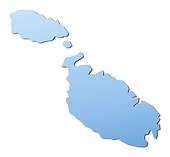 (imma ma nafx min hu l-bidwi jew min jipproduċih) Pajjiż ieħor Ewropew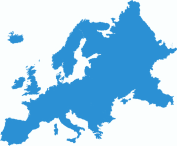 Id-dinja (ikteb minn liema kontinent/i)għenebtewmġobontadamKuljumDarba iva u darba leDarba jew darbtejn fil-ġimgħaAnqas minn darba fil-ġimgħaAwtomatikament narmuh mill-ewwel.Ftit minnu narmuh, u ftit minnu nagħtuh lill-annimali.Ftit minnu narmuh, imma dak li naħsbu li jkun għadu tajjeb, nikluh.Nieklu l-ikel kollu. Ma nagħtux kas tad-dati tal-best before.Nimmaniġġjawh differenti.*1
qatt234
dejjemJeħżienTiskadi d-data tal-best beforeInsajru ħafna ikel u jibqa’ żżejjedĦadd ma jkun irid jieklu aktarIkun hemm xi inċident (jaqa’ mal-art, jinħaraq, eċċ.)Ma nistgħu bl-ebda mod ninfluwenzaw lid-dinja.Ma tantx huwa possibbli li ninfluwenzaw lid-dinja.Huwa possibbli li nistgħu ninfluwenzaw lid-dinja.Konvint li nistgħu ninfluwenzaw ħafna lid-dinja.